Toolbox: Instruments Available to Support Private Sector Investment in Compact with Africa CountriesGlossaryIntroThe objective of this toolkit is to provide a complete and up to date inventory of the instruments of the International Financial Institutions in support of private investment and related reforms in CwA countries, namely Benin (BEN), Burkina Faso (BFA), Cote d’Ivoire (CIV), Egypt (EGY), Ethiopia (ETH), Ghana (GHA), Guinea (GIN), Morocco (MAR), Rwanda (RWA), Senegal (SEN), Togo (TGO), and Tunisia (TUN).This toolkit should be particularly useful if it is used in conjunction with Country Platforms and Reform Delivery Units, of the likes being deployed by Tunisia, Togo and Egypt.The first version of this unique repository, published in 2017, included close to 80 programs by 7 institutions. This update of the toolkit features close to 130 programs from the same 7 institutions and their subsidiaries, including new programs available to the countries that have joined the Compact since the last update. There is also a spreadsheet version of the toolkit which will allow users to sort programs along various dimensions (e.g. by types and/or institutions).Finally, the toolkit has undergone a restructuring to improve its usability. The new structure classifies programs according to their orientation from purely public facing to purely private facing as illustrated below: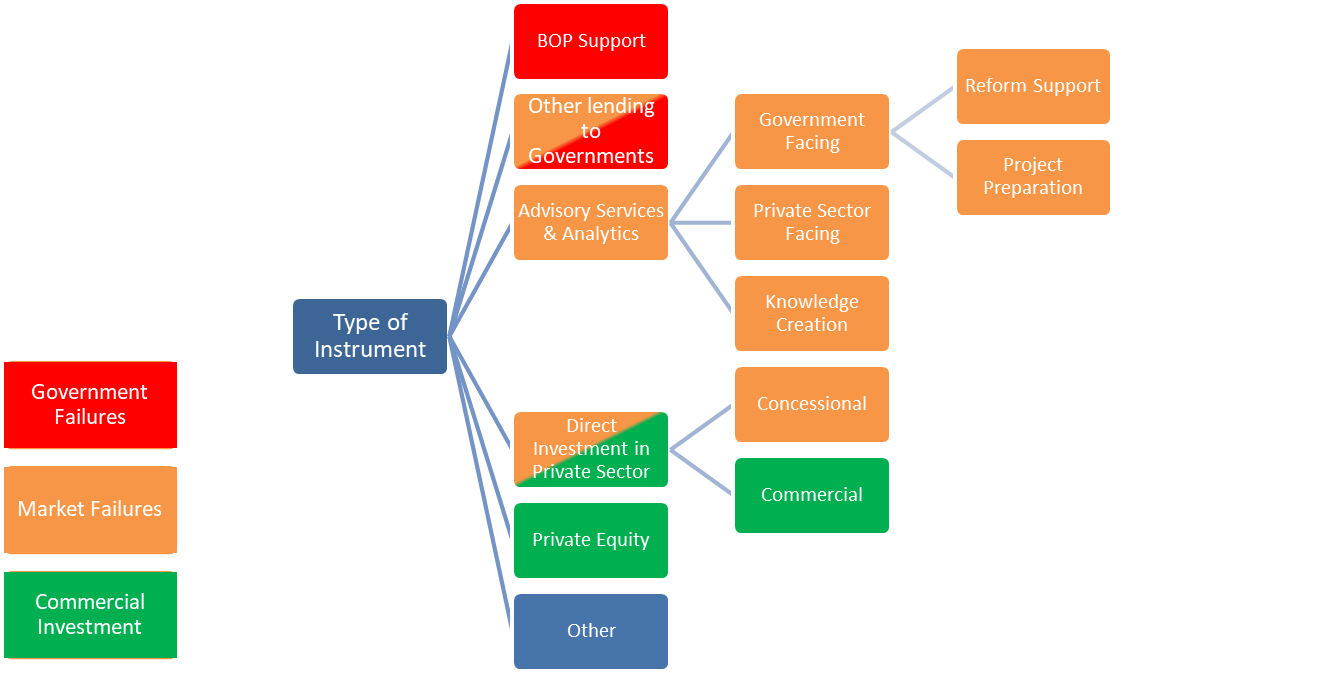 Balance of Payments SupportOther Lending to GovernmentsAdvisory Services & AnalyticsGovernment Facing: Reform SupportProject PreparationPrivate Sector EngagementKnowledge CreationDirect InvestmentConcessionalCommercialAfDBAfrican Development BankAIIBAsian Infrastructure Investment BankCWACompact with AfricaDFIDevelopment Finance InstitutionEBRDEuropean Bank for Reconstruction and DevelopmentEIBEuropean Investment BankEMDEEmerging Market and Developing EconomiesICDIslamic Corporation for the Development of the Private Sector (Member of the Islamic Development Bank)ICIECIslamic Corporation for the Insurance of Investment and Export Credit (Member of the Islamic Development Bank)ICSIDInternational Centre for Settlement of Investment DisputesIFCInternational Finance CorporationIsDBIslamic Development BankIsDBGIslamic Development Bank GroupIFCInternational Finance CorporationIMFInternational Monetary FundITFCInternational Islamic Trade Finance Corporation (Member of the Islamic Development Bank)MDBMultilateral Development BankMIGAMultilateral Investment Guarantee AgencyMSMEMicro, Small and Medium EnterpriseOECDOrganization for Economic Co-operation and DevelopmentPPPPublic-Private PartnershipRECRegional Economic CommunityRMCRegional Member CountrySMESmall and Medium-Sized EnterprisesWBWorld BankWBGWorld Bank GroupWEFWorld Economic ForumManaging Organization - SubsidiariesProgramBrief DescriptionCWA Countries CoveredLinkContact Person (Name/Email)AfDBProgram-Based Operations (PBOs), including General Budget Support, Sector Budget Support AfDB’s support of nationally owned policy and institutional reforms in regional member countries.AllAfDB Program-Based OperationsGassia Assadourian (g.assadourian@afdb.org)IMFSelected lending facilitiesThe IMF’s lending instruments are tailored to different types of balance of payments need as well as the specific circumstances of its diverse membership. Use of Fund resources for budget support is consistent with the Fund’s mandate and legal framework provided a BoP need exists and the resources are used in support of policies that will address the member’s BoP problem. The choice of lending instruments available to CwA countries depends on PRGT-eligibility, nature of BOP need, and necessity/feasibility of upper-tranche-credit-quality program.All in the General Resources Account.  The Poverty Reduction and Growth Trust lends on concessional terms to BEN, BFA, CIV, ETH, GHA, GIN, RWA, SEN, and TGOIMF Lending Resident Representative Offices or IMF Country TeamsWBG - WBDevelopment Policy Financing (DPF)Provides rapidly disbursing financing to help borrowers address actual or anticipated development financing requirements. Can be extended as loans, credits, or grants.AllDPFClaudia Garcia Gonzalez (cgarciagonzalez@worldbank.org)Managing Organization - SubsidiariesProgramBrief DescriptionCWA Countries CoveredLinkContact Person (Name/Email)AfDBSovereign guaranteed loans, non-sovereign guaranteed loans, syndicated loans, synthetic local currency loansAfDB’s standard loans that are made to regional member countries or to a public-sector enterprise. Terms are more accommodating and responsive to client needs.AllAfDB Financial Products AfDB Synthetic Local Currency LoansGassia Assadourian (g.assadourian@afdb.org)AIIBSovereign-Backed Financing Provides financing to the public part of a public-private-partnership project that is backed by a sovereign guarantee by the member countries to the Bank (AIIB may also provide financing of preparatory activities – see below).BEN, CIV, EGY, ETH, GHA, GIN, and RWASovereign- Backed FinancingAIIB’s Partnership and Regional Cooperation Unit (partnership@aiib.org)EBRDGreen Cities ProgrammePlanning, capacity building and investments to support cities (sub-sovereign lending) identify and prioritize green investments that involve the private sector in their execution.Active in EGY. MAR and TUN eligibleEBRD Green CitiesGretchen Biery (bieryg@ebrd.com) EIBEconomic Resilience InitiativeFinancing in support of the capacity of economies in the Southern Neighbourhood regions to absorb and respond to crises and shocks, such as the Syrian refugee crisis, while maintaining strong growth. Boosting economic resilience in these regions by investing in vital infrastructure, developing the private sector, and stimulating growth and job creation.
(investment period ended on 31.12.2021)EGY, MAR, and TUNEconomic Resilience InitiativeMs Rania Chiou (r.chiou@eib.org)EIB Dedicated sovereign lending window under NDICIPublic sector lendingCIV, EGY, ETH, GHA, MAR, RWA, SEN, and TUNFor North Africa:
Kristina Kanapinskaite  (k.kanapinskaite@eib.org)
For Sub-Saharan Africa: 
Diederick Zambon (d.zambon@eib.org)EIBOwn resource facility (ORF)Public/Private sector lendingEGY, MAR, and TUNMr Lionel Rapaille (l.rapaille@eib.org)IsDBG - IsDB• Loans
• Leasing
• Istisna’a
• Grants
• Installment Sale
• Equity
• Mudarabah
• Trade FinanceIsDB offers various Islamic finance products to support the development projects in its Member Countries. Through these products, IsDB finances a variety of projects in the agriculture, industrial, infrastructure, and other sectors.CIV, MAR, SEN, and TUNIsDB Financial ProductsMohsin Sharif (MSharif@isdb.org)WBG - WBInvestment Project Financing (IPF)Supports capital-intensive investments, agricultural development, service delivery, credit and grant delivery, and institution building. Used in all sectors; focused on the long term (5-10 years).AllInvestment Project FinancingClaudia Garcia Gonzalez (cgarciagonzalez@worldbank.org)Managing Organization - SubsidiariesProgramBrief DescriptionCWA Countries CoveredLinkContact Person (Name/Email)AfDBAffirmative Finance Action for Women in Africa Programme (AFAWA)Supporting regional member countries to assist and influence policy making, with the objective of creating an environment for improved women’s access to finance. Providing technical assistance to financial institutions dealing with women in business.AllAFAWAGassia Assadourian (g.assadourian@afdb.org)AfDBAfrican Local Currency Bond Fund (ALCB Fund)ALCB Fund was conceived to address the current underdevelopment of local currency bond markets in Africa. The goal is to improve access to long-term funding in local currency, strengthen the capacity of local markets, and create opportunities for local investors.AllALCB FundGassia Assadourian (g.assadourian@afdb.org)AfDBCapital Markets Development Trust Fund (CMDTF) Support the establishment of well-functioning capital markets that can efficiently mobilize and allocate savings to fund credit needs of economic agents and catalyze the continent’s development while reducing intermediation costs.Initial phase: BEB, BFA, CIV, GHA, GIN, SEN, and TGOCMDTFGassia Assadourian (g.assadourian@afdb.org)AfDBFund for African Private Sector Assistance (FAPA)FAPA resources provide untied grants for technical assistance and capacity building to governments, RECs and similar intergovernmental organizations, business associations, market regulatory institutions, business development service providers, business training and research institutions, and public/private enterprises to (i) create an enabling environment, (ii) strengthen financial systems, (iii) build competitive infrastructure, (iv) promote the development of MSMEs, and (v) promote trade.AllFAPAGassia Assadourian (g.assadourian@afdb.org)AfDBMigration and Development FundA multi-donor fund that provides financing for: 
(i) improving knowledge on migrant remittances in Africa;
(ii) providing support to reforms of the regulatory frameworks required to improve transfer conditions;
(iii) developing financial products;
(iv) providing support for productive investment in migrants’ countries of origin; and
(v) providing support for local development in migrants’ countries of origin.AllMigration and Development InitiativeGassia Assadourian (g.assadourian@afdb.org)AfDBSustainable Energy Fund for Africa (SEFA)Supports sustainable private sector-led economic growth in African countries through the efficient utilization of presently untapped clean energy resources. SEFA has been designed to operate under three financing windows: project preparation, equity investments, and enabling environment support.AllSEFAGassia Assadourian (g.assadourian@afdb.org)AfDBYouth Entrepreneurship and Innovation Trust Fund (YEI)Strengthens the employment and entrepreneurship ecosystem for young people in Africa by funding incubator programs, access to finance, and study and reform programs that will foster the development of innovative start-ups created and led by young African men and women.AllYEI Trust FundGassia Assadourian (g.assadourian@afdb.org)EBRDInvestment Climate and Governance InitiativeSupport to reform-minded governments and its corporate clients to increase transparency, good governance, and healthy competition, through investment councils, recourse mechanisms (business ombudsman), and transparency in business registration and regulation.EGY, MAR, and TUNInvestment Climate and Governance InitiativeGretchen Biery (bieryg@ebrd.com) IMFCapacity development on critical economic issues linked to reforms (e.g. public finances, monetary and financial systems, legislative frameworks, statistics, and macroeconomic frameworks). The IMF works with countries to strengthen their economic institutions and implement reforms by capacity development in support of their economy to create more jobs (e.g.  institutional strengthening of public enterprises, financial market development, tax policy, public investment management with a focus on PPPs, enhancing governance and anti-corruption frameworks).All CwA countries are served through expert advice delivered in-country and at headquarters;  in regional capacity development centers; and in-person, online, and through micro-learning sessions).Capacity Development Resident Representative Offices or IMF Country TeamsIsDBG - ICDIndustry and Business Environment Support ProgramHelps member countries in the development of conducive enabling environments for business, improves firms’ competitiveness, enhances value chains, and promotes industrialization in productive sectors.CIV, MAR, SEN, and TUNIBES ProgramArman Kulchmanov (AKulchmanov@isdb.org)IsDBG - ICDSukuk ProgramAs the private sector arm of the Islamic Development Bank Group, ICD helps its member countries to mobilize resources from the market through Islamic finance facilities (sukuk). CIV, MAR, SEN, and TUNSukuk ProgramTarik Malaika (TMalaika@isdb.org)IsDBG - ITFCAid for Trade Initiative for the Arab States (AfTIAS)Provides technical assistance and support to tackle the Arab Region’s lack of capacity in terms of information, policies, procedures, institutions, and the required infrastructure to integrate and compete effectively in regional and global markets.Ligue of Arab States countriesAfTIASLassaad Khalifa Ben Hassine (lbenhassine@itfc-idb.org)IsDBG - ITFCArab Africa Trade Bridges (AATB) ProgramPromotes and increases trade flows between Arab and Organization of Islamic Cooperation Member Countries in Sub-Saharan Africa. Develops opportunities and promotes Trade Finance and Export Credit Insurance Products.Africa and Arab OIC member countriesAATB ProgramMohamad Ali El-Cheikh (melcheikh@itfc-idb.org)IsDBG - ITFCIsDB – ITFC  AfCFTA Initiative  Supporting the operationalization of AfCFTA.  Support implementation of more than 30 activities recommended by AfCFTA national Strategies formulated in 7 African Countries: Burkina Faso,  Guinea, Mauritania, Niger, Senegal, Togo and Tunisia.BFA, GIN, SEN, TGO, and TUNAbdouramane Diallo
(abdouramanediallo@itfc-idb.org)Sustainable Infrastructure Foundation (SIF) (with a partnership among governments, donors, AfDB, ADB, EBRD, EIB, IDB, WBGs, private investors)SourceProject preparation software designed to maximize public sector users’ financing options by providing projects in a consistent and transparent way to the international community of contractors, investors, and lenders.AllSIFGretchen Biery (bieryg@ebrd.com)Ioanna-Victoria Kyritsi (v.kyritsi@eib.org)WBG - WBAdvisory Services and Analytics (ASA)Helps governments adopt better policies, programs, and reforms that lead to greater economic growth and stability. Consists of economic and sector work and technical assistance.AllAdvisory Services and AnalyticsClaudia Garcia Gonzalez (cgarciagonzalez@worldbank.org)WBG - WBCompetitiveness for Jobs and Economic Transformation (C-JET)CJET is the WB umbrella TF that support the private sector agenda. This TF supports countries through channeling TA to help them implement reforms and to put in place country platforms.AllC-JETVincent Palmade (vpalmade@worldbank.org)WBG - WBCwA Green Business Fund The objective of the Compact with Africa - Green Business Fund is to enable African SMEs to attract climate/green finance to adopt/scale climate-smart practices and technologies across different sectors leveraging government projects financed by the World Bank.AllChandra Shekhar Sinha (csinha@worldbank.org)WBG - WBFinance for Development (F4D) WB Umbrella MDTF financing technical assistance leveraging government projects financed by the World Bank to enable private sector-driven growth supporting:
- Financial Sector Resiliency
- Financing the Poor and Vulnerable
- Financing the Real Economy
- Financial Market DevelopmentAllLoic Chiquier (lchiquier@worldbank.org)WBG - WBWB Women Entrepreneurs Financing Initiative (We-Fi)The Women Entrepreneurs Finance Initiative (We-Fi) supports women entrepreneurs by scaling up access to financial products and services, building capacity, expanding networks, offering mentors, and providing opportunities to link with domestic and global markets leveraging government projects financed by the World Bank.AllWe-FiJana Malinska (jmalinska@worldbank.org)WBG - WB - PPIAF (with Governments, ADB, EBRD, IDB, IsDB, DFIs, and private sector)Public-Private Partnerships Certification ProgramPublic-Private PartnershipsAllPPP Certification ProgramClaudia Garcia Gonzalez (cgarciagonzalez@worldbank.org)Managing Organization - SubsidiariesProgramBrief DescriptionCWA Countries CoveredLinkContact Person (Name/Email)AfDBAfrica Investment ForumA multi-stakeholder, multi-disciplinary platform dedicated to advancing projects to bankable stages, raising capital, and accelerating the financial closure of deals to close Africa’s investment gaps.AllAfrica Investment ForumGassia Assadourian (g.assadourian@afdb.org)AfDBAfrican Legal Support Facility (ALSF)Litigation support dedicated to providing legal advice. Technical assistance to African countries in negotiation of complex commercial transaction, creditor litigation, and other sovereign transactions.AllALSFGassia Assadourian (g.assadourian@afdb.org)AfDBNEPAD Infrastructure Project Preparation Facility (IPPF)Assists regional member countries (RMCs) and regional economic communities (RECs) and related institutions in preparing high quality and viable regional and continental infrastructure projects in the energy, trans-boundary water resources management, transport, and ICT sectors, enabling them to seek financing from public and private sources.AllNEPAD-IPPFGassia Assadourian (g.assadourian@afdb.org)AfDBShelter AfriqueBuilds strategic partnerships and offers a host of products and related services to support the efficient delivery of affordable housing and commercial real estate. These include project finance, institutional lending, equity investments and joint ventures, trade finance, and social housing. It also offers practical advice and technical assistance to a wide range of industry stakeholders.AllShelter AfriqueGassia Assadourian (g.assadourian@afdb.org)AfDBSustainable Energy Fund for Africa (SEFA)Supports sustainable private sector-led economic growth in African countries through the efficient utilization of presently untapped clean energy resources. SEFA has been designed to operate under three financing windows: project preparation, equity investments, and enabling environment support.AllSEFAGassia Assadourian (g.assadourian@afdb.org)AfDBThe Agriculture Fast Track Fund (AFT Fund)Provides grant funding for the initial project development costs of a broad range of agriculture infrastructure projects spanning the entire value chain. These can emanate from the private or public sector and from local or international businesses.AllThe Agriculture Fast Track FundGassia Assadourian (g.assadourian@afdb.org)AIIBProject Preparation Special Fund (PPSF)Provides technical assistance grants for preparing bankable infrastructure projects for AIIB financing.BEN, CIV, EGY, ETH, GHA, GIN, and RWAAIIB Project Preparation Special FundAIIB’s Partnership and Regional Cooperation Unit (partnership@aiib.org)EBRDInfrastructure Project Preparation Facility (IPPF)Offers enhanced support and delivery mechanisms for project preparation (for both PPPs and public sector financed projects) to improve efficiency, quality, and replicability of infrastructure projects.EGY, MAR, and TUNInfrastructure Project Preparation FacilityGretchen Biery (bieryg@ebrd.com)EBRDLocal Currency and Capital Market Development Initiative (LC2)Policy dialogue and product design
• Reduces reliance on foreign currency borrowing and lending through building sustainable and resilient domestic local currency financial sectors.
• MoU on developing domestic capital markets and improving the access of SME to local currency financing.
• Expands the range of equity and debt financial instruments such as covered and municipal bonds, equity funds.
• Promotes efficiency of capital market infrastructure through improving and developing debt/equity trading platforms and clearing and settlement institutions, and alternative financing channels such as crowd funding and listing support platforms for SME.EGY, MAR, and TUNLocal Currency and Capital Market Development InitiativeGretchen Biery (bieryg@ebrd.com)EIBCotonou Agreement Investment Facility (TA component)Technical assistance operations to enhance project quality and success rates, increase efficiency and sustainability, and complement other financial products.CIV, ETH, GHA, RWA, and SENCotonou Investment FacilityIoanna-Victoria Kyritsi (v.kyritsi@eib.org)EIBEconomic Resilience InitiativeFocused on both public and private sectors, the Initiative allows the EU bank to accelerate implementation of ongoing projects and provide additional financial and technical support to projects that otherwise would have difficulty originating.EGY, MAR, and TUNEconomic Resilience InitiativeIoanna-Victoria Kyritsi (v.kyritsi@eib.org)EIBFEMIP Trust Fund (Facility for Europe- Mediterranean Investment and Partnership)Financing facility for upstream technical assistance, regional studies, and targeted risk capital operations supporting innovative private sector companies.EGY, MAR, and TUNFEMIP Trust FundJesper Persson (j.persson@eib.org)EIBSub-Saharan Africa, the Caribbean and the Pacific (ACP) Investment Facility (TA component)Technical assistance operations to enhance project quality and success rates, increase efficiency and sustainability, and complement other financial products.ACP Investment FacilityIoanna-Victoria Kyritsi (v.kyritsi@eib.org)IMFCapacity development on infrastructure governance, including public investment management (PIMA).PIMA helps governments improve planning, coordination across government, project appraisal and selection; budgeting and portfolio management, and risk management for public investment projects.AllPIMAResident Representative Offices or IMF Country TeamsIsDBG - ICDIslamic Financial Institutions Development ProgramSupports the financial institutions in member countries to set up Islamic Finance windows and to convert their operations from conventional finance to Islamic Finance.CIV, MAR, SEN, and TUNAdvisoryWajdi Hachana (WHachana@isdb.org)WBG - ICSIDInternational Centre for Settlement of Investment Disputes- Investment arbitration and mediation training.
- Programs on arbitration-specific topics.
- Relevant materials for arbitration and mediation, e.g., Guide for Respondent States in Arbitration.
- ICSID Review, published three times a year.AllInternational Centre for Settlement of Investment DisputesMeg Kinnear (mkinnear@worldbank.org)WBG - IFCCollaboration and Co-development as part of IFC Upstream“Upstream” activities occur before the traditional investment cycle and are necessary precursors to an investment. The work can entail both identifying public-sector reforms that will unlock more private investment as well as creating projects that we will offer to potential investors across Manufacturing/ Agribusiness/ Services; Financial Institutions; and Infrastructure.AllWorking UpstreamJamie Fergusson
Global Upstream Director
(jfergusson@ifc.org)WBG - IFCPrivate Infrastructure Development Group (PIDG)/ Infrastructure Development Collaboration Partnership Fund (DevCo)Partnership with Foreign, Commonwealth & Development Office, Netherlands Ministry of Foreign Affairs, Switzerland, State Secretariat for Economic Affairs SECO, Australian Government Department of Foreign Affairs and Trade, Swedish International Development Cooperation Agency, FMO, and KfW.Grant funding for PPP transaction advisory services for client governmentsBEN, BFA, ETH, GHA, GIN, RWA, SEN, and TGOPIDG DevCo
DevCo Operating PrinciplesMay Yin Chan
Operations Officer
(mchan1@ifc.org)WBG - WBPublic-Private Infrastructure Advisory Facility (PPIAF)Catalyzes private involvement in infrastructure in emerging markets and developing countries through public-private partnerships as well as commercial financing of subnational entities; provides technical assistance grants to governments to build an enabling environment for PPPs and knowledge grants to create and disseminate public goods and tools in the field of private participation in infrastructure.AllPublic-Private Infrastructure Advisory FacilityClaudia Garcia Gonzalez (cgarciagonzalez@worldbank.org)WBG - WBQuality Infrastructure Investment PartnershipBrings rigor to the concept of quality infrastructure and has an advocacy partnership in international forums to showcase practical applications of this concept to infrastructure projects in developing countries.AllQuality Infrastructure InvestmentClaudia Garcia Gonzalez (cgarciagonzalez@worldbank.org)Managing Organization - SubsidiariesProgramBrief DescriptionCWA Countries CoveredLinkContact Person (Name/Email)AfDBAffirmative Finance Action for Women in Africa Programme (AFAWA)Supports regional member countries to assist and influence policy making, with the objective of creating an environment for improved women’s access to finance. Providing technical assistance to financial institutions dealing with women in business.AllAFAWAGassia Assadourian (g.assadourian@afdb.org)AfDBAfrica Investment ForumA multi-stakeholder, multi-disciplinary platform dedicated to advancing projects to bankable stages, raising capital, and accelerating the financial closure of deals to close Africa’s investment gaps.AllAfrica Investment ForumGassia Assadourian (g.assadourian@afdb.org)AfDBFund for African Private Sector Assistance (FAPA)FAPA resources provide untied grants for technical assistance and capacity building to governments, RECs and similar intergovernmental organizations, business associations, market regulatory institutions, business development service providers, business training and research institutions, and public/private enterprises to (i) create an enabling environment, (ii) strengthen financial systems, (iii) build competitive infrastructure, (iv) promote the development of MSMEs, and (v) promote trade.AllFAPAGassia Assadourian (g.assadourian@afdb.org)AfDBShelter AfriqueBuilds strategic partnerships and offers a host of products and related services to support the efficient delivery of affordable housing and commercial real estate. These include project finance, institutional lending, equity investments and joint ventures, trade finance, and social housing. It also offers practical advice and technical assistance to a wide range of industry stakeholders.AllShelter AfriqueGassia Assadourian (g.assadourian@afdb.org)AfDBThe Enhanced Private Sector Assistance for Africa (EPSA) InitiativeAn innovative, multi-component, multi- donor framework for resource mobilization and development partnership to support implementation of AfDB private sector operations.AllEPSAGassia Assadourian (g.assadourian@afdb.org)AfDBYouth Entrepreneurship and Innovation Trust Fund (YEI)Strengthens the employment and entrepreneurship ecosystem for young people in Africa by funding incubator programs, and access to finance, study, and reform programs that will foster the development of innovative start-ups created and led by young African men and women.AllYEI Trust FundGassia Assadourian (g.assadourian@afdb.org)AIIBProject Preparation Special Fund (PPSF)Provides technical assistance grants for preparing bankable infrastructure projects for AIIB financing. The PPSF grant can support the preparation of private sector projects as long as such support does not create unfair competitive advantages for grant recipients.  BEN, CIV, EGY, ETH, GHA, GIN, and RWAAIIB Project Preparation Special FundAIIB’s Partnership and Regional Cooperation Unit (partnership@aiib.org)EBRDAdvice for Small Business 
• Women in Business 
• Youth in Business 
• Skills in Business
• Star Venture 
• Blue RibbonSector-specific advisory solutions to women-led SMEs, young entrepreneurs and SMEs, promising start-ups and accelerators, and high-growth SMEs.  EGY, MAR, and TUNSmall Business SupportGretchen Biery (bieryg@ebrd.com) EBRDInfrastructure Project Preparation Facility (IPPF)Offers enhanced support and delivery mechanisms for project preparation (for both PPPs and public sector financed projects) to improve efficiency, quality, and replicability of infrastructure projects.EGY, MAR, and TUNIPPFGretchen Biery (bieryg@ebrd.com) EIBRisk Capital Facility for the Southern Neighbourhood (Technical assistance component)Technical assistance window will leverage the impact of the risk capital operations, notably through capacity building programs (focusing on financial intermediaries, mainly micro finance institutions and/or current and potential final beneficiaries).EGY, MAR, and TUNRisk Capital Facility for Southern NeighbourhoodMatthieu Ducorroy (m.ducorroy@eib.org)WBG - ICSIDInternational Centre for Settlement of Investment Disputes- Investment arbitration and mediation training.
- Programs on arbitration-specific topics.
- Relevant materials for arbitration and mediation.
- ICSID Review, published three times a year.AllInternational Centre for Settlement of Investment DisputesMeg Kinnear (mkinnear@worldbank.org)WBG - IFCFCS Africa ProgramSpecifically designed to help fragile states strengthen their private sectors with targeted advisory and investment interventions.CIV and GINFCS Africa ProgramMichel M. V. Botzung
Manager
(mbotzung@ifc.org)WBG - WBPublic-Private Infrastructure Advisory Facility (PPIAF)Catalyzes private involvement in infrastructure in emerging markets and developing countries through public-private partnerships as well as commercial financing of subnational entities and provides technical assistance grants to governments to build an enabling environment for PPPs and knowledge grants to create and disseminate public goods and tools in the field of private participation in infrastructure.AllPublic-Private Infrastructure Advisory FacilityClaudia Garcia Gonzalez (cgarciagonzalez@worldbank.org)WBG - WBQuality Infrastructure Investment PartnershipBrings rigor to the concept of quality infrastructure and has an advocacy partnership in international forums to showcase practical applications of this concept to infrastructure projects in developing countries.AllQuality Infrastructure InvestmentClaudia Garcia Gonzalez (cgarciagonzalez@worldbank.org)WBG - WB (Partner MDBs include AfDB, ADB, AIIB, EBRD, EIB, IDB, IFC, IsDB, and NDB)Global Infrastructure Facility (GIF)As a unique set of strategic partnerships between multilateral development banks, client governments and the private sector, GIF provides a new way to collaborate on preparing, structuring, and implementing complex projects. The comprehensive project support provided by GIF draws on the combined expertise of its technical and advisory partners.All. Active in BFA, CIV, EGY, GHA, SEN, and TUNGlobal Infrastructure FacilitySara Ahmed
Partnership Specialist
(sahmed28@worldbank.org)Managing Organization - SubsidiariesProgramBrief DescriptionCWA Countries CoveredLinkContact Person (Name/Email)AfDBCapital Markets Development Trust Fund (CMDTF) Support the establishment of well-functioning capital markets that can efficiently mobilize and allocate savings to fund credit needs of economic agents and catalyze the continent’s development while reducing intermediation costs.Initial phase: BEN, BFA, CIV, GHA, GIN, SEN, and TGOCMDTFGassia Assadourian (g.assadourian@afdb.org)AfDBMaking Finance Work for Africa (MFW4A)Partnership with Afreximbank, AFD, GIZ, EIB, and Federal Ministry of Economic Cooperation and Development of Germany.Financial sector developmentAllMFW4AGassia Assadourian (g.assadourian@afdb.org)IMFCapacity development to support knowledge creation in member countries (e.g., public finances, monetary and financial systems, legislative frameworks, statistics, and macroeconomic frameworks). The IMF offers members training in analytical tools that support knowledge creation and capacity development (e.g., model-based policy analysis; development of economic indicators; measurement of the non-observed economy; digital economy and Fintech risk management). AllCapacity Development and IMF Online Training Resident Representative Offices or IMF Country TeamsIsDBG - ITFCITFC Research on impacts of the AfCFTA on selected African countriesResearch trilogy to assess the impacts of the AfCFTA on OIC African countriesBFA, CIV, EGY, GIN, SEN, and TUNAbdouramane Diallo
(abdouramanediallo@itfc-idb.org)WBG - WBPPP in Infrastructure Resource Center (PPPIRC)• PPP legal frameworks
• Sector specific legislation and regulationAllPPPIRCClaudia Garcia Gonzalez (cgarciagonzalez@worldbank.org)WBG - WB - PPIAFPPP Knowledge LabPartnership with ADB, AfDB, EBRD, EIB, GPRBA, IDB, IsDB, UN, OECD, and WEF. Public-Private PartnershipsAllPPP Knowledge LabClaudia Garcia Gonzalez (cgarciagonzalez@worldbank.org)WEF & OECDSustainable Development Investment Partnership (SDIP)Partnership with AfDB, ADB, EBRD, EIB, FMO, IDB, IFC, IsDB, MIGA, and private banks.Infrastructure.AllSDIPGretchen Biery (bieryg@ebrd.com) Osman Buyukmutlu (obuyukmutlu@isdb.org)
Ioanna-Victoria Kyritsi (v.kyritsi@eib.org)Managing Organization - SubsidiariesProgramBrief DescriptionCWA Countries CoveredLinkContact Person (Name/Email)AfDBAfrican Renewable Energy Fund (AREF)A dedicated renewable energy fund focused on Sub-Saharan Africa committed capital to support small- to medium-scale independent power producers (IPPs).AllAfrican Renewable Energy FundGassia Assadourian (g.assadourian@afdb.org)AfDBAgency Line (AL)Through local financial and non-financial institutions, AfDB mobilizes funding for projects that are too small for it to handle directly or are difficult to identify and assess from the Bank’s headquarters. Agency lines are designed to increase the volume of funding that can be provided to SME projects without increasing the credit risk on the private financial institution and with minimal involvement of the Bank in the project processing work.AllAfDB Agency LinesGassia Assadourian (g.assadourian@afdb.org)AfDBBoost AfricaAn investment program to provide equity funding to a range of private equity funds supporting start-ups and early-stage SMEs across the continent.AllBoost AfricaGassia Assadourian (g.assadourian@afdb.org)AfDBFacility for Energy Inclusion (FEI)With targeted capitalization of up to $500 million, including debt and equity capital, FEI will provide senior and mezzanine debt to off-grid, mini-grid, and small-scale Independent Power Producers (IPPs) with total costs not exceeding $30 million.Facility for Energy InclusionGassia Assadourian (g.assadourian@afdb.org)AfDBGuarantee:
• Partial risk guarantee (PRG)
• Partial credit guarantee (PCG)PRG covers political risk, particularly losses on equity/quasi-equity or other forms of direct investment, regulatory risks, convertibility, and transferability. PCG covers a portion of scheduled repayments of private loans or bonds against all risks. They could be utilized to support mobilization of private funds for project finance, financial intermediation, and policy-based finance.AllAfDB GuaranteesGassia Assadourian (g.assadourian@afdb.org)AfDBPrivate Sector Credit Enhancement Facility (PSF)PSF provides guarantees to the AfDB on selected private sector operations.AllPSFGassia Assadourian (g.assadourian@afdb.org)AfDBTrade Finance ProgramTrade Finance Program seeks to reduce the trade finance gap in Africa by “crowding in” global banks and strengthening local Africa financial institutions that are critical to the promotion of trade on the continent. It offers a wholesale approach to trade finance through the provision of risk mitigation facilities and liquidity support.AllTrade Finance ProgramGassia Assadourian (g.assadourian@afdb.org)AfDBTrade Finance Program (TFP)TFP seeks to reduce the trade finance gap in Africa by “crowding in” global banks and strengthening local Africa financial institutions that are critical to the promotion of trade on the continent. It offers a wholesale approach to trade finance through the provision of risk mitigation facilities and liquidity support.AllTFPGassia Assadourian (g.assadourian@afdb.org)AfDB (with DBSA, DEG, FMO, EIB, IDC, IFC, and Proparco)African Financing Partnership (AFP)AFP is a collaborative, co-financing platform among Development Finance Institutions active in private sector project financing in Africa. The AFP aims at the efficient mobilization of resources for investment in project financing in Africa. Beneficiaries would include infrastructure and industrial related projects with large funding requirements.AllAfrican Financing PartnershipGassia Assadourian (g.assadourian@afdb.org)EBRDDonor-funded instruments: 
• Capital grants 
• Incentives 
• Risk-sharing and guarantee facilities 
• Concessional Loans 
• Co-lending and equity investments Donor funds allow EBRD to address affordability constraints, improve market outcomes in the presence of significant externalities, build capacity, provide advisory services, and steer investments towards improved sustainability and transition impact across the EBRD’s regions. Donors contribute funding for technical assistance, co-financing, and policy dialogue. EGY, MAR, and TUNDonor-funded instrumentsGretchen Biery (bieryg@ebrd.com) EIBACP Trust FundA trust fund off EIB balance sheet for ACP countries to finance impact finance type of operations (equity, quasi equity, etc) and local currency (to be operational starting Q2 2022).CIV, ETH, GHA, RWA, and SENChristophe Litt (c.litt@eib.org)EIBRisk Capital Facility for the Southern NeighbourhoodProvides access to equity and debt financing to SMEs in order to support private sector development, inclusive growth and private sector job creation.EGY, MAR, and TUN Risk Capital Facility for the Southern NeighbourhoodMatthieu Ducorroy (m.ducorroy@eib.org)European Commission and EIBEU-Africa Infrastructure Trust Fund (AITF)Offers technical assistance in support of all project phases; interest rate subsidies to decrease the EU-AITF financiers’ loan interest rates; investment grants to finance project components or part of the investment; and financial instruments such as guarantees, risk mitigation measures, equity or quasi-equity investments or participations.ETH, GHA, RWA and SENEU-Africa Infrastructure Trust FundJesper Persson (j.persson@eib.org)IsDBG - ICIECTrade Credit Insurance and Investment Insurance/Political Risk Insurance SolutionsCredit insurance covers insolvency of the obligor, failure or refusal of the obligor to pay on due date. It also covers currency inconvertibility, war and civil disturbance and expropriation risks.
• Comprehensive Short-Term Policy Bank Master Policy.
• Documentary Credit Insurance Policy  Investment insurance covers risks such as non- honoring of financial obligations by the sovereign/ sub-sovereign, currency inconvertibility and transfer restrictions, and expropriation. 
• Non-Honoring of Sovereign Financial Obligations.
• Foreign Investment Insurance Policy/Political Risk Insurance (PRI) for Financing Facility and Equity Investments, providing protection against the risks of expropriation, currency inconvertibility and transfer restrictions, war and civil disturbance and breach of contract.BEN, BFA, CIV, EGY, MAR, SEN, and TUNICIEC Insurance SolutionsYasser Alaqi
Ag. Senior Manager, Business Development Department
(yalaki@isdb.org)WBG - IFCBlended Climate FinanceAddresses market barriers by using concessional financial instruments to undertake pioneering projects. This can take the form of a variety of products and structures including risk sharing products, lower interest rates, longer tenors, subordinated rank in loans, or lower returns for equity investments.AllBlended Climate BusinessKruskaia Sierra-Escalante
Senior Manager
(ksierraescalante@ifc.org)WBG - IFCGlobal SME Finance Facility1Blended finance is based on a combination of market loans and grants, which may take various forms, such as direct investment grants, interest rate subsidies, loan guarantees, technical assistance, risk mitigation, and equity instruments.AllGlobal SME Finance FacilityAnushe A. Khan
Senior Operations Officera
(khan7@ifc.org)WBG - IFCIDA18: PSWBlended Finance FacilityAdditional blended finance for sectors such as manufacturing, technology, and basic services.CIV, GHA, ETH, RWA, and SENPSWKruskaia Sierra-Escalante
Senior Manager
(ksierraescalante@ifc.org)WBG - IFCPSW Local Currency Financing Facility (IDA 18)Provides hedging solutions for local currency in markets without commercial hedging solutions.CIV, GHA, ETH, RWA, and SENPSWKruskaia Sierra-Escalante
Senior Manager
(ksierraescalante@ifc.org)WBG - IFC (with WB, WFP, ADB, AfDB, FAO, IDB, and IFAD)Global Agriculture and Food Security Program (GAFSP)2Provides competitive grant financing to support governments to implement their food and nutrition security priorities. It also provides concessional finance blended with commercial finance to stimulate private investment into agriculture, gender, nutrition, climate change and targeted support to fragile and conflict affected states.BEN,  BFA, CIV, ETH, GHA, GIN, RWA, SEN, and TGOGAFSPNiraj Shah
Principal Investment Officer
(nshah1@ifc.org)WBG – IFC and MIGATrade Finance GuaranteesInitiative to provide Trade Finance Guarantees with a tenor of up to 1 year for Public Authorities, SOEs and State-Owned BanksAll Clarine Stenfert (cstenfert@worldbank.org)
Roxanna Faily (rfaily@worldbank.org) WBG - MIGACredit EnhancementCoverage provides credit enhancement (Non-Honoring of Financial Obligations (NHFO)) in transactions involving sovereign and sub-sovereign entities, as well as state-owned enterprises (SOEs). The primary beneficiaries that can benefit from this cover are commercial lenders that provide loans on commercial terms to these public sector entities for infrastructure and other productive investments.MAR, and SENMIGA Investment GuaranteesNkem Onwuamaegbu (nonwuamaegbu@worldbank.org)
Cheikh Diagne (cdiagne@worldbank.org)  WBG - MIGAFund for Advancing Sustainability (FAS)Trust Fund aimed at supporting investors in boosting their impact in priority areas such as climate and gender and achieving enhanced standards on ESG, corporate governance & integrity. FAS also seeks to help investors with navigating the challenges of backing projects in Fragile and Conflict settings AllFASChinwe Binitie (cbinitie@worldbank.org) WBG - MIGAPolitical Risk InsurancePolitical risk insurance that provides coverage to investors and lenders against the non-commercial risks: Breach of Contract; Expropriation; Transfer Restriction and Inconvertibility; and War and Civil Disturbance.AllMIGA Investment GuaranteesNkem Onwuamaegbu (nonwuamaegbu@worldbank.org)
Cheikh Diagne (cdiagne@worldbank.org)  WBG - MIGARenewable Energy Catalyst Multi-Donor Trust Fund (“RECTF”)RECTF is a facility used to provide first loss risk mechanism and other risk sharing solutions, thereby making guarantees more accessible and affordable in order to help better meet clean energy investors’ risk management needs.All, Renewable Energy ProjectsRECTFChinwe Binitie (cbinitie@worldbank.org) WBG - WB, IFC, and MIGAProject-based guarantees (loan guarantees & payment guarantees)Project-based guarantees that fall into two main categories:
(i) Loan guarantees that cover defaults of debt service payments.
(ii) Payment guarantees that cover payment defaults of non-loan related government payment obligations to private entities.
New Private Sector Window provides additional project-based guarantees with greater flexibility.All, except for PSW program that only applies to IDA countriesOverview World Bank Group guarantee products This publication summarizes key features of the guarantee products offered by the World Bank Group (MIGA, WB and IFC). To learn more about the WBG products, see the websites referred to in the publication.Chinwe Binitie (cbinitie@worldbank.org)WBG - WB, IFC, and MIGAProject-based guarantees (loan guarantees & payment guarantees)Project-based guarantees that fall into two main categories:
(i) Loan guarantees that cover defaults of debt service payments.
(ii) Payment guarantees that cover payment defaults of non-loan related government payment obligations to private entities.
New Private Sector Window provides additional project-based guarantees with greater flexibility.All, except for PSW program that only applies to IDA countriesOverview World Bank Group guarantee products. This publication summarizes key features of the guaranteed products offered by the World Bank Group (MIGA, WB and IFC). To learn more about the WBG products, see the websites referred to in the publication.Sudha Bala Krishnan (skrishnan8@ifc.org)Managing Organization - SubsidiariesProgramBrief DescriptionCWA Countries CoveredLinkContact Person (Name/Email)AfDBPrivate Sector Credit Enhancement Facility (PSF)PSF provides guarantees to the AfDB on selected private sector operations.AllPSFGassia Assadourian (g.assadourian@afdb.org)AfDBTrade Finance Program (TFP)TFP seeks to reduce the trade finance gap in Africa by “crowding in” global banks and strengthening local Africa financial institutions that are critical to the promotion of trade on the continent. It offers a wholesale approach to trade finance through the provision of risk mitigation facilities and liquidity support.AllTFPGassia Assadourian (g.assadourian@afdb.org)AfDB (with DBSA, DEG, FMO, EIB, IDC, IFC, and Proparco)African Financing Partnership (AFP)AFP is a collaborative, co-financing platform among Development Finance Institutions active in private sector project financing in Africa. The AFP aims at the efficient mobilization of resources for investment in project financing in Africa. Beneficiaries would include infrastructure and industrial related projects with large funding requirements.AllAfrican Financing PartnershipGassia Assadourian (g.assadourian@afdb.org)EBRDDonor-funded instruments: 
• Capital grants 
• Incentives 
• Risk-sharing and guarantee facilities 
• Concessional Loans 
• Co-lending and equity investmentsDonor funds allow EBRD to address affordability constraints, improve market outcomes in the presence of significant externalities, build capacity, provide advisory services, and steer investments towards improved sustainability and transition impact across the EBRD’s regions. Donors contribute funding for technical assistance, co-financing, and policy dialogue.EGY, MAR, and TUNDonor-funded instrumentsGretchen Biery (bieryg@ebrd.com)EBRDTrade Finance ProgrammeGuarantees and trade-related cash advances to promote foreign trade to, from and within the EBRD regions, combined with e-Learning Programme for issuing banks to achieve best international practice in trade finance.EGY, MAR, and TUNEBRD Trade Finance ProgrammeGretchen Biery (bieryg@ebrd.com)EIBImpact Financing EnvelopeInvesting in higher risk projects, the Impact Financing Envelope allows the EIB to go further than traditional operations and explore new sectors and new regions, supporting private sector initiatives (commitment period until June 2021).CIV, ETH, GHA, RWA, and SENImpact Financing EnvelopeIoanna-Victoria Kyritsi (v.kyritsi@eib.org)WBG - IFCIDA18: PSW Blended Finance FacilityAdditional blended finance for sectors such as manufacturing, technology, and basic services.CIV, ETH, GHA, RWA, and SENPSWKruskaia Sierra-Escalante
Senior Manager
(ksierraescalante@ifc.org)WBG - IFCPSW Local Currency Financing Facility (IDA 18)Provides hedging solutions for local currency in markets without commercial hedging solutions.CIV, ETH, GHA, RWA, and SENPSWKruskaia Sierra-Escalante
Senior Manager
(ksierraescalante@ifc.org)WBG - IFC (with WB, WFP, ADB, AfDB, FAO, IDB, and IFAD)Global Agriculture and Food Security Program (GAFSP)2Provides competitive grant financing to support governments to implement their food and nutrition security priorities. It also provides concessional finance blended with commercial finance to stimulate private investment into agriculture, gender, nutrition, climate change and targeted support to fragile and conflict affected states.BEN, BFA, CIV, ETH, GHA, GIN, RWA, SEN, and TGOGAFSPNiraj Shah
Principal Investment Officer
(nshah1@ifc.org)WBG - WB, IFC, and MIGAProject-based guarantees (loan guarantees & payment guarantees)Project-based guarantees that fall into two main categories:
(i) Loan guarantees that cover defaults of debt service payments.
(ii) Payment guarantees that cover payment defaults of non-loan related government payment obligations to private entities.
New Private Sector Window provides additional project-based guarantees with greater flexibility.All, except for PSW program that only applies to IDA countriesOverview World Bank Group guarantee products.
This publication summarizes key features of the guaranteed products offered by the World Bank Group (MIGA, WB and IFC). To learn more about the WBG products, see the websites referred to in the publication.Sudha Bala Krishnan (skrishnan8@ifc.org)